Změna programu vyhrazena29. dubenpondělí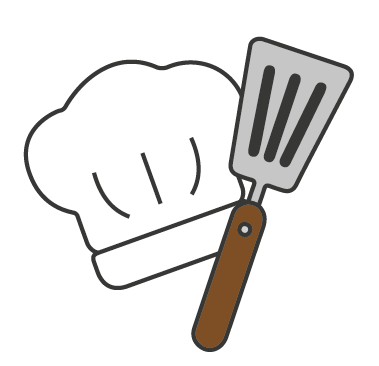 30. dubenúterý1. květenstředa2. květenčtvrtek3. květenpátek4. květensobota5. květenneděle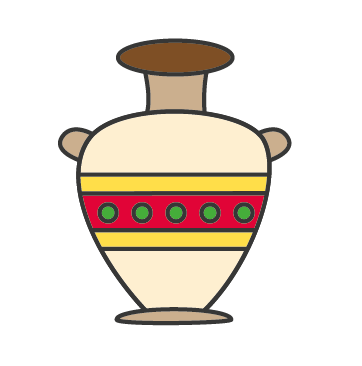 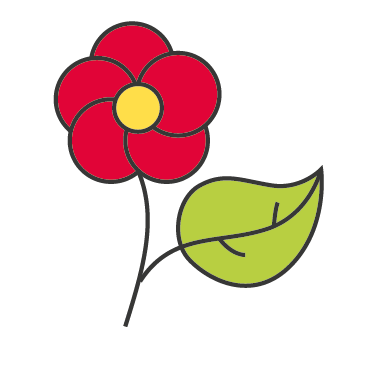 10:00 – 11:00GASTRO SHOWPřízemí10:00 – 11:00Tvořivá dílnas MarciKeramika  Svátek 10:00 – 11:00Sázení muškátůZasedačka10:00 – 11:00Jóga Přízemí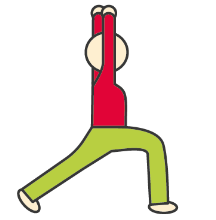   práce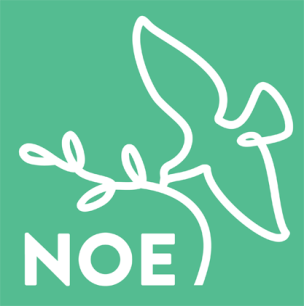 10:00 – 11:00Cvičenís Pepou10:00 – 11:00Cvičenís Pepou10:00 – 11:00Cvičenís Pepou10:00 – 11:00Cvičenís Pepou10:30TV NOEMŠE SVATÁživě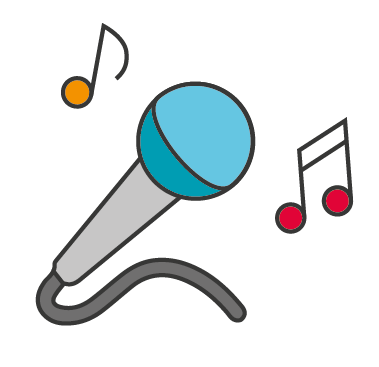 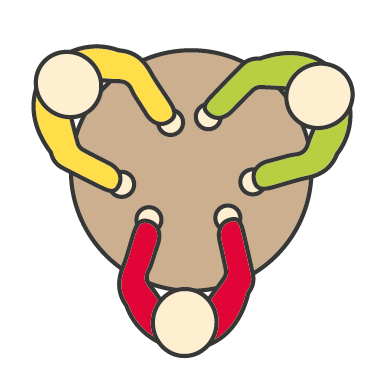 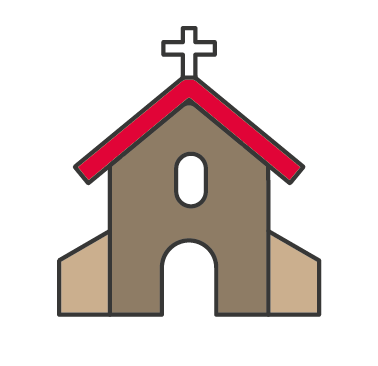 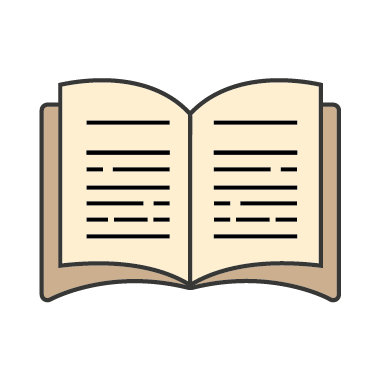 14:45 – 16:00SPORTvýsledky KONCERT ZtracenkaPřízemí14:30 – 15:15ReminiscenceSkupina5. patro14:45 – 15:15MŠEKaple14:30 – 15:00Nabídkaz našíknihovnyPředčítání14:00 – 14:30ReminiscenceIndividuálně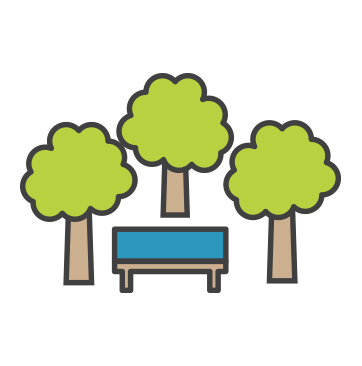 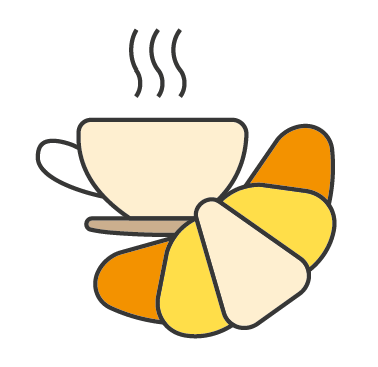 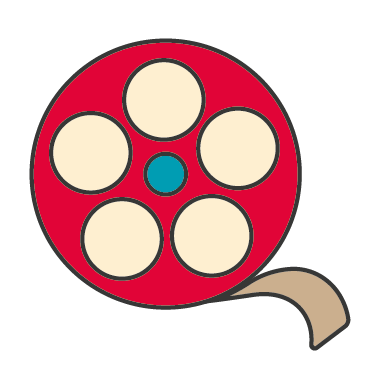 15:00 – 16:00Vycházky14:30 – 16:00Vycházky15:00 – 16:00Vycházky15:00 – 16:00Vycházky14:30 – 17:55Filmový klub14:30 – 17:30Filmový klub